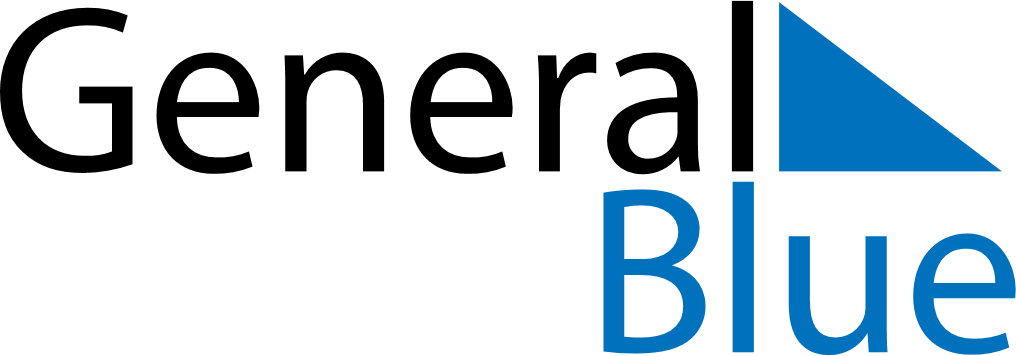 May 2020May 2020May 2020May 2020May 2020May 2020South KoreaSouth KoreaSouth KoreaSouth KoreaSouth KoreaSouth KoreaMondayTuesdayWednesdayThursdayFridaySaturdaySunday12345678910Children’s Day111213141516171819202122232425262728293031NOTES